　　             令和３年度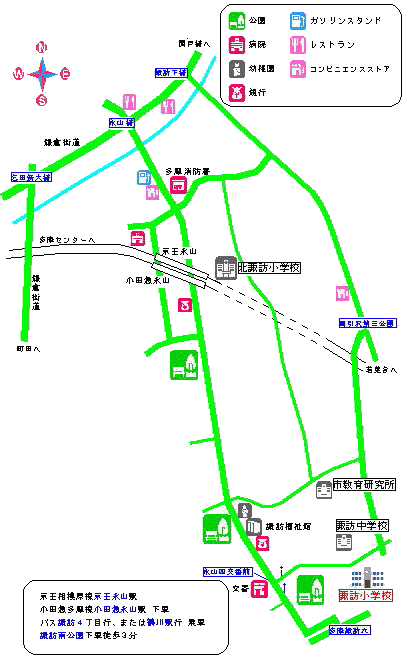 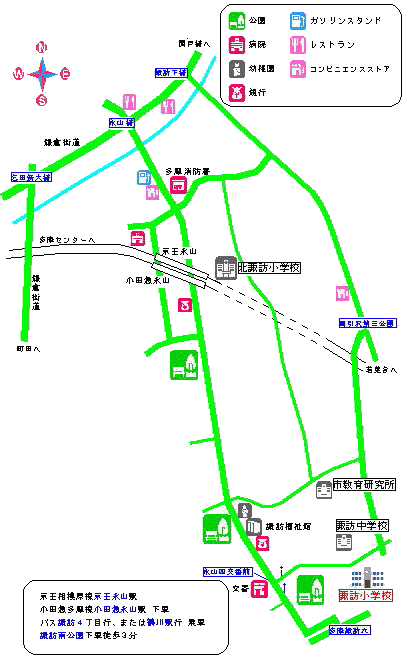 １　特別支援教室とは　通常の学級での学習におおむね参加でき、一部特別な支援・指導を必要とするお子さんが通う教室です。入室時の主訴を可能な限り2年以内に改善し、退室することを目指します。２　対象となるお子さんの例３　指導・支援について　①お子様の実態や課題を把握し、ご本人や保護者の思いや願いも受け止めながら、個別指導計画　　に目標を定めた上で、指導・支援を行っていきます。　②つばさ教室での学習：個別と小集団での学習を組み合わせて行われる「自立活動」になります。個別=課題別学習　→　個々のやりにくさを軽減し、力を伸ばすための学習　　　　　内容の例　　　　　：認知の特性（聴覚優位、視覚優位など情報処理の特徴）に応じた学習内容の習得　　　　　　認知の偏りに対してのトレーニング学習・粗大微細運動（手先の訓練）　　　　　　自己肯定感に支えられた自己理解を深める学習（生活の振り返り、進路学習　など）小集団=フレンズタイム　→　ソーシャルスキル向上のための学習　　　　　内容の例　　　　　：他者を意識したコミュニケーション活動（スピーチ、インタビュー、相談、企画準備 など）　　　　　　ルールのあるゲーム（ルール遵守、勝ち負けの受け入れ、切り替え、気持ちの共有　など）　　　　　　社会生活を意識したソーシャルスキル学習（挨拶、お願いの仕方、メモ、金銭管理　など）4 教室概要◎教室児童数（人）                                               令和３年4月1日現在                                                 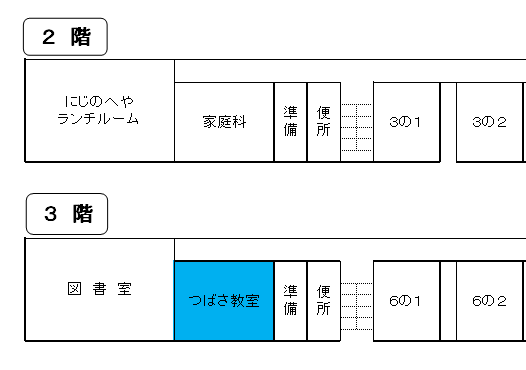 ◎特別支援教室つばさ　教職員主任教諭　 河野　麗名（教室主任）教　　諭　 梅原　良輔教　　諭　 岩崎　寛太特別支援教室専門員　阿部　なつほ５ 年間予定　(日程詳細は、つばさ「教育計画」に記載しています）＊このほか諏訪小学校全体の日程に合わせて授業参観が予定されています。＊授業参観の日程に関わらず、事前にご連絡を頂ければ、つばさの授業での様子をいつでも　参観いただけます。６　つばさ教室の持ち物　①つばさノート　②筆箱　③防災頭巾　④フェイスシールド　⑤体育着（必要な児童）　　　　　　　　　　　　　　　　　　　　　　　　　　*手提げ袋があると便利です。　　　＊つばさノートとは・・・　　　　つばさ教室での学習やお子様の様子を記入して、つばさ→担任→保護者→つばさ　　　　　と回覧していくファイルになります。ご家庭での様子を記入して頂く事も可能です。　７　令和３年度　つばさ指導時間割　*この時間割は、変更になる場合があります。８　入室・利用開始までの流れ１年２年３年４年５年６年計男２３１１２５２２５女２１０１００５合計４４１１３５２２９１学期6月　【保護者・担任・つばさ】三者面談つばさ教職員紹介・親睦個別指導計画の確認児童の情報共有２学期12月 【保護者・つばさ】二者面談振り返り・次年度に向けて児童の情報共有３学期3月　つばさ保護者会学びの振り返り・親睦月火水木金朝の会各在籍学級各在籍学級各在籍学級各在籍学級各在籍学級１個別指導個別指導個別指導個別指導個別指導２小集団指導小集団指導小集団指導小集団指導小集団指導３小集団指導個別指導小集団指導個別指導個別指導４個別指導個別指導個別指導個別指導個別指導５個別指導特別支援教室関係研修・連絡会ケース会議個別指導個別指導６相談日特別支援教室関係研修・連絡会職員会議市小研クラブ委員会相談日